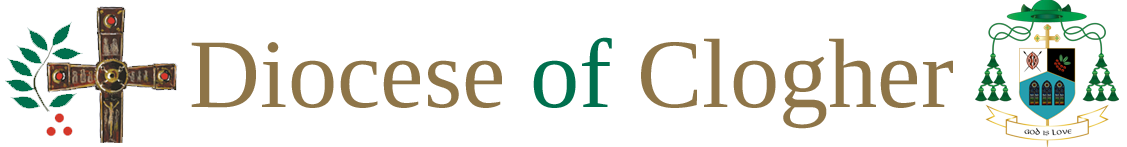 Standard 7Quality assuring compliance with the standardsGuidance for indicator 7.17.1C Template 1: Local Safeguarding Audit (Indicators Contained in Table 1 of the Child Safeguarding Policy) Thank you for completing this audit, and for the work that you have done and continue to do to ensure the highest standards in best practice in child safeguarding. Please feel free to call on any of the child safeguarding personnel if you have any questions or require assistance with the audit (contact numbers are at the back of this document). The audit should be completed by the local safeguarding representatives, alongside the local parish priest/superior/community leader. In areas where there are large numbers of affiliated groups to the Church or congregation involving children, it may be necessary to ask group leaders to complete relevant parts of the audit, and for the local safeguarding representatives to then collate the responses into this audit. Year under review (insert year) ___________________________________________________________________________ It should be completed by (insert date): ____________________________________________________________________________ And returned to Martha Smyth (address on page 11) Local details Name of parish/local religious order/house _________________________________________ Name of parish priest/local superior/community leader ________________________________ Standard 7Quality assuring compliance with the standards Guidance for indicator 7.1Standard 1: Creating and Maintaining Safe Environments General • Is there a register (an up-to-date listing) of all groups and organisations/lay apostolates associated with the Church/Congregation in your locality? (circle as appropriate)       Yes              No                 N/A • Is there an up-to-date register with the name of the person in charge of all groups and organisations associated with the Church/Congregation in your locality?    Yes              No               N/A • List the people responsible for compiling and maintaining the groups and personnel listings: Name__________________________________Role_____________________________ Name__________________________________Role_____________________________ Name__________________________________Role_____________________________ For each group/organisation working directly or indirectly with children and young people (ignore if not applicable): • Have parents/carers and children signed a joint consent form?                                 Yes               No • If applicable, have parents/carers and children signed a media permission form?                                                                                                                               Yes            No           N/A  • Have parents/carers and children been made aware of and received copies of:  	a. The complaints procedure                                                                                       Yes                No b. The code of conduct for children and adults Yes No c. The reporting procedures for allegations, suspicions/concerns                       Yes                 No • Is each group aware of and maintaining adequate supervision ratios?                         Yes                  No • Does each group have access to the procedure for dealing with accidents?               Yes                 No • Is there an attendance register completed for the group?                                               Yes                 No • Does the group have an appropriate hazard assessment process in place?                  Yes                 No For non-Church groups working with children and young people and using Church property (ignore if not applicable): • Is there a register of all non-Church groups that use Church property?                           Yes             No • Does each group have its own insurance?                                                                              Yes              No • Does each group have its own safeguarding policy?                                                             Yes              No Standard 7Quality assuring compliance with the standards Guidance for indicator 7.1Recruitment In recruiting applicable personnel working with children, have you ensured that: • Clear job descriptions are provided?                                                   Yes                    No • Application forms are completed?                                                       Yes                    No • References are sought and checked?                                                  Yes                    No • Vetting is complete (if appropriate)?                                                   Yes                   No • Declaration forms are complete?                                                         Yes                   No • A safeguarding policy has been provided?                                          Yes                   No • A whistle-blowing policy has been provided?                                     Yes                   No Clerics/religious who are members of the Church body, but who are ministering with children in an external organisation/Church body: • Is there a list of all clerics and religious who are ministering with children in an external organisation/Church body? Yes No • For each external organisation/Church body where a cleric/religious is ministering with children, is a written agreement in place that the cleric or religious agrees to follow effective safeguarding practice? Yes No Standard 5: Training and Support for Keeping Children Safe Induction  Have all Church personnel been shown the child safeguarding policy and procedures as part of an induction process?                                                            Yes                         No   Have all Church personnel signed an agreement form (Guidance 5.1A Template 1)?                                                    Yes                         NoStandard 7Quality assuring compliance with the standards Guidance for indicator 7.1Basic safeguarding awareness training Please list below the names of all clerics/religious in active ministry with children in the Church body, and the date they attended the full-day safeguarding programme. Continue on separate sheet if necessaryStandard 7Quality assuring compliance with the standards Guidance for indicator 7.1 Please list below the names of those who have a specific role in child safeguarding, and the date they attended the full-day safeguarding programme.Continue on separate sheet if necessaryStandard 7Quality assuring compliance with the standards Guidance for indicator 7.1Please list below the names of those who have a leadership role with a group of children within the local Church area, and the date they attended the full-day safeguarding programme or information session. At least one leader in every group working with children must attend a full-day programme. Other leaders only need to attend an information session.Continue on separate sheet if necessaryStandard 7Quality assuring compliance with the standardsGuidance for indicator 7.1Please list below the names of all other Church personnel who have taken the opportunity to attend an information session, as well as their role and the date they attended.Continue on separate sheet if necessaryStandard 7Quality assuring compliance with the standardsGuidance for indicator 7.1Role-specific training • Please use the box below to highlight any child safeguarding training need that you feel is unfulfilled and would like the safeguarding committee to consider. Safeguarding awareness with parents/carers • Use the table below to demonstrate (if applicable) any safeguarding awareness initiatives you have carried out with children and young people and/or their parents/carers.Support • Is a system of formal or informal support in place to provide support to all Church personnel involved in child safeguarding?                              Yes                          No                                                                                   Standard 7Quality assuring compliance with the standardsGuidance for indicator 7.1Standard 6: Communicating the Church’s Safeguarding Message • Are the contact details for the Church designated liaison person, social services and Gardaí/PSNI displayed in all appropriate places? (circle as appropriate)                                   Yes                        No • Do you have information about how the Church/Congregation safeguards children both available and displayed prominently? Yes No • If you have groups in your local area whose first language is not English, do you have copies of the safeguarding message in accessible formats?                                                         Yes                         No • Have you sent a list of all mandated persons to the Church authority?         Yes                         No • If you use CCTV and/or webcams is appropriate signage and consent in place?  Yes                  NoStandard 7Quality assuring compliance with the standardsGuidance for indicator 7.1Recording Are the following records stored safely and securely?Diocesan Safeguarding Personnel Contact DetailsNameRoleAttended Full-Day Programme (Yes/No)Date of AttendanceNameRoleAttended Full-Day Programme (Yes/No)Date of AttendanceNameRoleAttended Full-Day Programme (Yes/No)Attended Information Session if Applicable (Yes/No)Date of Attendance at either Full- Day or Information SessionNameRoleAttended Information Session (Yes/No)Date of AttendanceName of GroupTraining DeliveredDate of DeliveryType of RecordWhere to StoreNational Board Template/GuidanceApplication forms of those successfulParish/local congregation1.1A Template 2Application forms of those unsuccessfulParish/local congregation1.1A Template 2Attendance lists/sign-in-out records for each activity involving childrenParish/local congregation1.4A Template 1 and 2Parental and children’s consent formsParish/local congregation1.4A Template 3Accident/incident formsParish/local congregation1.4B Template 1Hazard assessments for activities carried out by each group involving young people associated with the churchParish/local congregationGuidance 1.8ARecords of checks completed on external groups using Church propertyDiocese/province/parish/local congregationGuidance 1.5A and 1.5B Media permission formsParish/local congregation1.9A Template 1Copies of signed agreement forms for all church personnelParish/local congregation5.1A Template 1A record of dates and times for supervision and support meetings with key Church personnelDiocesan/provincial levelParish/local levelGuidance 5.6AWritten agreements from external organisations/Church bodies, where clerics and religious who are members of the Church Body are ministering with children Diocese/provinceGuidance 1.10ANameRoleContact DetailsMrs Martha SmythDirector of SafeguardingClogher Diocese Safeguarding OfficeRos Erne House8 Darling StreetEnniskillenCo FermanaghBT74Telephone: 00447775507445Email: safeguardingdirector@clogherdiocese.ieMs Geraldine McKennaVetting OfficerClogher Diocese Safeguarding OfficeSt Macartan’s CollegeMonaghanTelephone: 00353 87 387474E-mail: vetting@clogherdiocese.ie